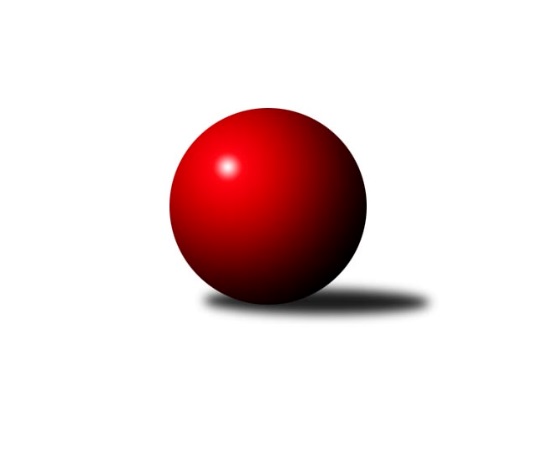 Č.8Ročník 2022/2023	26.4.2024 3. KLM D 2022/2023Statistika 8. kolaTabulka družstev:		družstvo	záp	výh	rem	proh	skore	sety	průměr	body	plné	dorážka	chyby	1.	TJ Start Jihlava	7	4	1	2	34.0 : 22.0 	(92.0 : 76.0)	3251	9	2189	1063	28.9	2.	KK Jihlava B	7	4	1	2	30.0 : 26.0 	(77.0 : 91.0)	3242	9	2202	1040	30.3	3.	TJ Sokol Šanov	8	4	1	3	36.5 : 27.5 	(101.0 : 91.0)	3265	9	2197	1068	36	4.	TJ Loko České Budějovice	8	4	1	3	36.0 : 28.0 	(105.5 : 86.5)	3260	9	2209	1052	32.1	5.	TJ Sokol Slavonice	7	4	0	3	33.5 : 22.5 	(89.5 : 78.5)	3278	8	2204	1074	33.7	6.	TJ Lokomotiva Valtice 	8	4	0	4	30.0 : 34.0 	(87.5 : 104.5)	3186	8	2173	1013	42.9	7.	TJ Centropen Dačice B	7	3	1	3	28.0 : 28.0 	(84.5 : 83.5)	3329	7	2217	1112	26.6	8.	TJ Sokol Mistřín	7	3	0	4	28.0 : 28.0 	(93.5 : 74.5)	3227	6	2175	1052	28.6	9.	Vltavan Loučovice	8	2	2	4	26.0 : 38.0 	(92.0 : 100.0)	3230	6	2207	1024	40.4	10.	KK Vyškov B	8	3	0	5	24.0 : 40.0 	(86.0 : 106.0)	3270	6	2224	1046	42	11.	KK Slavoj Žirovnice	7	2	1	4	22.0 : 34.0 	(75.5 : 92.5)	3240	5	2188	1052	32.1Tabulka doma:		družstvo	záp	výh	rem	proh	skore	sety	průměr	body	maximum	minimum	1.	TJ Centropen Dačice B	4	3	1	0	23.0 : 9.0 	(54.0 : 42.0)	3378	7	3432	3292	2.	TJ Sokol Šanov	4	3	0	1	21.5 : 10.5 	(51.0 : 45.0)	3309	6	3378	3278	3.	TJ Start Jihlava	4	3	0	1	21.0 : 11.0 	(55.5 : 40.5)	3254	6	3287	3236	4.	KK Jihlava B	3	2	1	0	15.0 : 9.0 	(33.5 : 38.5)	3336	5	3411	3268	5.	KK Slavoj Žirovnice	4	2	1	1	17.0 : 15.0 	(46.5 : 49.5)	3309	5	3347	3265	6.	TJ Loko České Budějovice	3	2	0	1	18.0 : 6.0 	(44.5 : 27.5)	3172	4	3322	3064	7.	TJ Sokol Mistřín	3	2	0	1	16.0 : 8.0 	(45.5 : 26.5)	3469	4	3579	3408	8.	TJ Sokol Slavonice	4	2	0	2	17.0 : 15.0 	(48.0 : 48.0)	3158	4	3213	3093	9.	TJ Lokomotiva Valtice 	4	2	0	2	16.0 : 16.0 	(45.0 : 51.0)	3192	4	3256	3122	10.	KK Vyškov B	5	2	0	3	16.0 : 24.0 	(53.0 : 67.0)	3326	4	3365	3293	11.	Vltavan Loučovice	3	1	1	1	11.0 : 13.0 	(33.5 : 38.5)	3163	3	3178	3146Tabulka venku:		družstvo	záp	výh	rem	proh	skore	sety	průměr	body	maximum	minimum	1.	TJ Loko České Budějovice	5	2	1	2	18.0 : 22.0 	(61.0 : 59.0)	3278	5	3405	3119	2.	TJ Sokol Slavonice	3	2	0	1	16.5 : 7.5 	(41.5 : 30.5)	3318	4	3370	3285	3.	KK Jihlava B	4	2	0	2	15.0 : 17.0 	(43.5 : 52.5)	3191	4	3393	3020	4.	TJ Lokomotiva Valtice 	4	2	0	2	14.0 : 18.0 	(42.5 : 53.5)	3184	4	3298	3098	5.	TJ Start Jihlava	3	1	1	1	13.0 : 11.0 	(36.5 : 35.5)	3250	3	3435	3105	6.	TJ Sokol Šanov	4	1	1	2	15.0 : 17.0 	(50.0 : 46.0)	3254	3	3418	3129	7.	Vltavan Loučovice	5	1	1	3	15.0 : 25.0 	(58.5 : 61.5)	3244	3	3333	3175	8.	KK Vyškov B	3	1	0	2	8.0 : 16.0 	(33.0 : 39.0)	3251	2	3280	3220	9.	TJ Sokol Mistřín	4	1	0	3	12.0 : 20.0 	(48.0 : 48.0)	3166	2	3233	3043	10.	TJ Centropen Dačice B	3	0	0	3	5.0 : 19.0 	(30.5 : 41.5)	3313	0	3379	3260	11.	KK Slavoj Žirovnice	3	0	0	3	5.0 : 19.0 	(29.0 : 43.0)	3217	0	3338	3099Tabulka podzimní části:		družstvo	záp	výh	rem	proh	skore	sety	průměr	body	doma	venku	1.	TJ Start Jihlava	7	4	1	2	34.0 : 22.0 	(92.0 : 76.0)	3251	9 	3 	0 	1 	1 	1 	1	2.	KK Jihlava B	7	4	1	2	30.0 : 26.0 	(77.0 : 91.0)	3242	9 	2 	1 	0 	2 	0 	2	3.	TJ Sokol Šanov	8	4	1	3	36.5 : 27.5 	(101.0 : 91.0)	3265	9 	3 	0 	1 	1 	1 	2	4.	TJ Loko České Budějovice	8	4	1	3	36.0 : 28.0 	(105.5 : 86.5)	3260	9 	2 	0 	1 	2 	1 	2	5.	TJ Sokol Slavonice	7	4	0	3	33.5 : 22.5 	(89.5 : 78.5)	3278	8 	2 	0 	2 	2 	0 	1	6.	TJ Lokomotiva Valtice 	8	4	0	4	30.0 : 34.0 	(87.5 : 104.5)	3186	8 	2 	0 	2 	2 	0 	2	7.	TJ Centropen Dačice B	7	3	1	3	28.0 : 28.0 	(84.5 : 83.5)	3329	7 	3 	1 	0 	0 	0 	3	8.	TJ Sokol Mistřín	7	3	0	4	28.0 : 28.0 	(93.5 : 74.5)	3227	6 	2 	0 	1 	1 	0 	3	9.	Vltavan Loučovice	8	2	2	4	26.0 : 38.0 	(92.0 : 100.0)	3230	6 	1 	1 	1 	1 	1 	3	10.	KK Vyškov B	8	3	0	5	24.0 : 40.0 	(86.0 : 106.0)	3270	6 	2 	0 	3 	1 	0 	2	11.	KK Slavoj Žirovnice	7	2	1	4	22.0 : 34.0 	(75.5 : 92.5)	3240	5 	2 	1 	1 	0 	0 	3Tabulka jarní části:		družstvo	záp	výh	rem	proh	skore	sety	průměr	body	doma	venku	1.	TJ Start Jihlava	0	0	0	0	0.0 : 0.0 	(0.0 : 0.0)	0	0 	0 	0 	0 	0 	0 	0 	2.	TJ Lokomotiva Valtice 	0	0	0	0	0.0 : 0.0 	(0.0 : 0.0)	0	0 	0 	0 	0 	0 	0 	0 	3.	KK Slavoj Žirovnice	0	0	0	0	0.0 : 0.0 	(0.0 : 0.0)	0	0 	0 	0 	0 	0 	0 	0 	4.	TJ Sokol Šanov	0	0	0	0	0.0 : 0.0 	(0.0 : 0.0)	0	0 	0 	0 	0 	0 	0 	0 	5.	TJ Loko České Budějovice	0	0	0	0	0.0 : 0.0 	(0.0 : 0.0)	0	0 	0 	0 	0 	0 	0 	0 	6.	KK Jihlava B	0	0	0	0	0.0 : 0.0 	(0.0 : 0.0)	0	0 	0 	0 	0 	0 	0 	0 	7.	KK Vyškov B	0	0	0	0	0.0 : 0.0 	(0.0 : 0.0)	0	0 	0 	0 	0 	0 	0 	0 	8.	TJ Sokol Mistřín	0	0	0	0	0.0 : 0.0 	(0.0 : 0.0)	0	0 	0 	0 	0 	0 	0 	0 	9.	TJ Sokol Slavonice	0	0	0	0	0.0 : 0.0 	(0.0 : 0.0)	0	0 	0 	0 	0 	0 	0 	0 	10.	Vltavan Loučovice	0	0	0	0	0.0 : 0.0 	(0.0 : 0.0)	0	0 	0 	0 	0 	0 	0 	0 	11.	TJ Centropen Dačice B	0	0	0	0	0.0 : 0.0 	(0.0 : 0.0)	0	0 	0 	0 	0 	0 	0 	0 Zisk bodů pro družstvo:		jméno hráče	družstvo	body	zápasy	v %	dílčí body	sety	v %	1.	Petr Votava 	TJ Start Jihlava  	7	/	7	(100%)	22	/	28	(79%)	2.	Josef Gondek 	Vltavan Loučovice 	7	/	7	(100%)	20	/	28	(71%)	3.	Josef Vařák 	TJ Lokomotiva Valtice   	7	/	8	(88%)	21	/	32	(66%)	4.	Martin Voltr 	TJ Loko České Budějovice  	6	/	7	(86%)	21	/	28	(75%)	5.	Jiří Konvalinka 	TJ Sokol Šanov  	6	/	7	(86%)	20	/	28	(71%)	6.	Martin Votava 	TJ Start Jihlava  	6	/	7	(86%)	18	/	28	(64%)	7.	Jaroslav Mihál 	TJ Loko České Budějovice  	6	/	8	(75%)	20.5	/	32	(64%)	8.	Jiří Matoušek 	TJ Sokol Slavonice 	5.5	/	6	(92%)	19	/	24	(79%)	9.	Petr Mika 	TJ Sokol Šanov  	5	/	6	(83%)	17	/	24	(71%)	10.	Radim Pešl 	TJ Sokol Mistřín  	5	/	7	(71%)	20.5	/	28	(73%)	11.	Lukáš Klojda 	TJ Loko České Budějovice  	5	/	7	(71%)	17	/	28	(61%)	12.	Martin Čopák 	KK Jihlava B 	5	/	7	(71%)	13.5	/	28	(48%)	13.	Ladislav Chalupa 	TJ Sokol Slavonice 	5	/	7	(71%)	13.5	/	28	(48%)	14.	Miroslav Šuba 	Vltavan Loučovice 	5	/	8	(63%)	17	/	32	(53%)	15.	Tomáš Červenka 	TJ Sokol Šanov  	4.5	/	8	(56%)	15	/	32	(47%)	16.	Milan Kabelka 	TJ Centropen Dačice B 	4	/	5	(80%)	15	/	20	(75%)	17.	Jaroslav Matějka 	KK Jihlava B 	4	/	5	(80%)	11.5	/	20	(58%)	18.	Martin Fiala 	TJ Sokol Mistřín  	4	/	5	(80%)	11	/	20	(55%)	19.	Miroslav Pleskal 	KK Jihlava B 	4	/	5	(80%)	11	/	20	(55%)	20.	Pavel Kabelka 	TJ Centropen Dačice B 	4	/	6	(67%)	15	/	24	(63%)	21.	Michal Dostál 	TJ Sokol Slavonice 	4	/	6	(67%)	14	/	24	(58%)	22.	Jan Sýkora 	TJ Loko České Budějovice  	4	/	6	(67%)	14	/	24	(58%)	23.	Miroslav Kadrnoška 	TJ Sokol Slavonice 	4	/	7	(57%)	17.5	/	28	(63%)	24.	Libor Kočovský 	KK Slavoj Žirovnice  	4	/	7	(57%)	16	/	28	(57%)	25.	Roman Doležal 	TJ Start Jihlava  	4	/	7	(57%)	15.5	/	28	(55%)	26.	Jan Zifčák ml.	TJ Sokol Šanov  	4	/	7	(57%)	15	/	28	(54%)	27.	Marek Ingr 	TJ Sokol Mistřín  	4	/	7	(57%)	14	/	28	(50%)	28.	Patrik Solař 	KK Slavoj Žirovnice  	4	/	7	(57%)	14	/	28	(50%)	29.	Milan Volf 	TJ Sokol Šanov  	4	/	7	(57%)	12	/	28	(43%)	30.	Tomáš Vejmola 	KK Vyškov B 	4	/	8	(50%)	18	/	32	(56%)	31.	Pavel Vymazal 	KK Vyškov B 	4	/	8	(50%)	16	/	32	(50%)	32.	Kamil Bednář 	KK Vyškov B 	3	/	4	(75%)	10	/	16	(63%)	33.	Roman Macek 	TJ Sokol Mistřín  	3	/	5	(60%)	11	/	20	(55%)	34.	Zdeněk Musil 	TJ Lokomotiva Valtice   	3	/	5	(60%)	9	/	20	(45%)	35.	Petr Hlaváček 	TJ Start Jihlava  	3	/	6	(50%)	15.5	/	24	(65%)	36.	Petr Janák 	TJ Centropen Dačice B 	3	/	6	(50%)	14	/	24	(58%)	37.	Robert Weis 	Vltavan Loučovice 	3	/	6	(50%)	13.5	/	24	(56%)	38.	Josef Brtník 	TJ Centropen Dačice B 	3	/	6	(50%)	12.5	/	24	(52%)	39.	David Stára 	TJ Lokomotiva Valtice   	3	/	6	(50%)	12	/	24	(50%)	40.	Jiří Vlach 	TJ Start Jihlava  	3	/	6	(50%)	12	/	24	(50%)	41.	Michal Stieranka 	TJ Sokol Šanov  	3	/	6	(50%)	11	/	24	(46%)	42.	František Kožich 	KK Slavoj Žirovnice  	3	/	6	(50%)	11	/	24	(46%)	43.	Pavel Blažek 	TJ Sokol Slavonice 	3	/	6	(50%)	8.5	/	24	(35%)	44.	Jan Neuvirt 	TJ Centropen Dačice B 	3	/	6	(50%)	8	/	24	(33%)	45.	Libor Dušek 	Vltavan Loučovice 	3	/	7	(43%)	15	/	28	(54%)	46.	Tomáš Jelínek 	KK Vyškov B 	3	/	7	(43%)	9	/	28	(32%)	47.	František Herůfek ml.	TJ Lokomotiva Valtice   	3	/	8	(38%)	15	/	32	(47%)	48.	Roman Krůza 	TJ Lokomotiva Valtice   	2	/	3	(67%)	6.5	/	12	(54%)	49.	Tomáš Reban 	TJ Loko České Budějovice  	2	/	3	(67%)	6	/	12	(50%)	50.	Pavel Ryšavý 	KK Slavoj Žirovnice  	2	/	4	(50%)	6.5	/	16	(41%)	51.	Lukáš Novák 	KK Jihlava B 	2	/	4	(50%)	6	/	16	(38%)	52.	Josef Blaha 	TJ Sokol Mistřín  	2	/	5	(40%)	13	/	20	(65%)	53.	Jakub Čopák 	KK Jihlava B 	2	/	5	(40%)	10.5	/	20	(53%)	54.	Jan Večerka 	KK Vyškov B 	2	/	5	(40%)	10	/	20	(50%)	55.	Matyáš Stránský 	KK Jihlava B 	2	/	6	(33%)	13	/	24	(54%)	56.	Eduard Varga 	KK Vyškov B 	2	/	6	(33%)	12	/	24	(50%)	57.	David Drobilič 	TJ Sokol Slavonice 	2	/	6	(33%)	10	/	24	(42%)	58.	Petr Valášek 	TJ Sokol Mistřín  	2	/	6	(33%)	10	/	24	(42%)	59.	David Švéda 	KK Slavoj Žirovnice  	2	/	7	(29%)	15	/	28	(54%)	60.	Jan Herzán 	TJ Lokomotiva Valtice   	2	/	7	(29%)	14	/	28	(50%)	61.	Radek Blaha 	TJ Sokol Mistřín  	2	/	7	(29%)	14	/	28	(50%)	62.	Jan Smolena 	Vltavan Loučovice 	2	/	7	(29%)	10.5	/	28	(38%)	63.	Tomáš Bártů 	TJ Centropen Dačice B 	2	/	7	(29%)	10	/	28	(36%)	64.	Ivan Torony 	TJ Sokol Šanov  	1	/	1	(100%)	3	/	4	(75%)	65.	Martin Jirkal 	Vltavan Loučovice 	1	/	1	(100%)	2	/	4	(50%)	66.	Jiří Douda 	TJ Loko České Budějovice  	1	/	3	(33%)	6	/	12	(50%)	67.	Zdeněk Kamiš 	TJ Loko České Budějovice  	1	/	3	(33%)	5	/	12	(42%)	68.	Václav Klojda ml.	TJ Loko České Budějovice  	1	/	3	(33%)	5	/	12	(42%)	69.	Roman Mlynarik 	TJ Lokomotiva Valtice   	1	/	3	(33%)	3	/	12	(25%)	70.	Jaroslav Suchánek 	Vltavan Loučovice 	1	/	4	(25%)	8	/	16	(50%)	71.	Miroslav Čekal 	KK Slavoj Žirovnice  	1	/	4	(25%)	6	/	16	(38%)	72.	Jaroslav Klimentík 	TJ Sokol Šanov  	1	/	4	(25%)	6	/	16	(38%)	73.	Martin Dolák 	KK Jihlava B 	1	/	4	(25%)	5	/	16	(31%)	74.	Sebastián Zavřel 	TJ Start Jihlava  	1	/	4	(25%)	4.5	/	16	(28%)	75.	Lukáš Prkna 	TJ Centropen Dačice B 	1	/	5	(20%)	8	/	20	(40%)	76.	Robert Herůfek 	TJ Lokomotiva Valtice   	1	/	5	(20%)	5	/	20	(25%)	77.	Tomáš Suchánek 	Vltavan Loučovice 	0	/	1	(0%)	2	/	4	(50%)	78.	Tomáš Dejmek 	KK Jihlava B 	0	/	1	(0%)	2	/	4	(50%)	79.	Robert Gecs 	TJ Lokomotiva Valtice   	0	/	1	(0%)	1	/	4	(25%)	80.	Jiří Bláha 	TJ Loko České Budějovice  	0	/	1	(0%)	1	/	4	(25%)	81.	Jiří Poláček 	TJ Start Jihlava  	0	/	1	(0%)	1	/	4	(25%)	82.	Petr Bakaj 	TJ Sokol Šanov  	0	/	1	(0%)	1	/	4	(25%)	83.	Tomáš Polánský 	TJ Loko České Budějovice  	0	/	1	(0%)	1	/	4	(25%)	84.	Zbyněk Škoda 	TJ Lokomotiva Valtice   	0	/	1	(0%)	0	/	4	(0%)	85.	Jiří Ondrák ml.	TJ Sokol Slavonice 	0	/	2	(0%)	2	/	8	(25%)	86.	Zdeněk Švehlík 	TJ Start Jihlava  	0	/	3	(0%)	2	/	12	(17%)	87.	Pavel Černý 	TJ Loko České Budějovice  	0	/	4	(0%)	4	/	16	(25%)	88.	František Jakoubek 	KK Slavoj Žirovnice  	0	/	5	(0%)	7	/	20	(35%)	89.	Pavel Zaremba 	KK Vyškov B 	0	/	5	(0%)	5	/	20	(25%)Průměry na kuželnách:		kuželna	průměr	plné	dorážka	chyby	výkon na hráče	1.	TJ Sokol Mistřín, 1-4	3410	2269	1141	27.7	(568.4)	2.	KK Vyškov, 1-4	3358	2269	1088	37.9	(559.7)	3.	TJ Centropen Dačice, 1-4	3325	2234	1091	33.3	(554.2)	4.	Šanov, 1-4	3281	2210	1071	32.6	(546.9)	5.	Žirovnice, 1-4	3277	2197	1080	37.6	(546.3)	6.	KK PSJ Jihlava, 1-4	3264	2190	1073	29.6	(544.1)	7.	TJ Lokomotiva Valtice, 1-4	3193	2170	1022	35.6	(532.3)	8.	Vltavan Loučovice, 1-4	3180	2172	1008	36.2	(530.1)	9.	TJ Sokol Slavonice, 1-4	3161	2155	1006	35.5	(527.0)	10.	TJ Lokomotiva České Budějovice, 1-4	3113	2119	993	38.0	(518.8)Nejlepší výkony na kuželnách:TJ Sokol Mistřín, 1-4TJ Sokol Mistřín 	3579	7. kolo	Petr Mika 	TJ Sokol Šanov 	632	3. koloTJ Sokol Mistřín 	3420	1. kolo	Radek Blaha 	TJ Sokol Mistřín 	622	7. koloTJ Sokol Šanov 	3418	3. kolo	Petr Valášek 	TJ Sokol Mistřín 	605	7. koloTJ Sokol Mistřín 	3408	3. kolo	Josef Blaha 	TJ Sokol Mistřín 	603	7. koloKK Slavoj Žirovnice 	3338	7. kolo	Radim Pešl 	TJ Sokol Mistřín 	603	7. koloTJ Centropen Dačice B	3300	1. kolo	Radim Pešl 	TJ Sokol Mistřín 	603	3. kolo		. kolo	Tomáš Červenka 	TJ Sokol Šanov 	589	3. kolo		. kolo	František Jakoubek 	KK Slavoj Žirovnice 	589	7. kolo		. kolo	Petr Valášek 	TJ Sokol Mistřín 	583	1. kolo		. kolo	Jiří Konvalinka 	TJ Sokol Šanov 	582	3. koloKK Vyškov, 1-4TJ Start Jihlava 	3435	7. kolo	Petr Votava 	TJ Start Jihlava 	627	7. koloTJ Loko České Budějovice 	3399	5. kolo	Martin Voltr 	TJ Loko České Budějovice 	619	5. koloKK Jihlava B	3393	1. kolo	Jaroslav Mihál 	TJ Loko České Budějovice 	613	5. koloKK Vyškov B	3365	1. kolo	Pavel Vymazal 	KK Vyškov B	603	3. koloKK Vyškov B	3352	3. kolo	Jan Večerka 	KK Vyškov B	598	1. koloKK Vyškov B	3319	7. kolo	Martin Votava 	TJ Start Jihlava 	589	7. koloKK Vyškov B	3303	5. kolo	Matyáš Stránský 	KK Jihlava B	589	1. koloTJ Lokomotiva Valtice  	3298	3. kolo	Tomáš Vejmola 	KK Vyškov B	581	5. kolo		. kolo	Tomáš Vejmola 	KK Vyškov B	576	7. kolo		. kolo	František Herůfek ml.	TJ Lokomotiva Valtice  	575	3. koloTJ Centropen Dačice, 1-4TJ Centropen Dačice B	3432	2. kolo	Pavel Kabelka 	TJ Centropen Dačice B	617	2. koloTJ Centropen Dačice B	3420	7. kolo	Pavel Kabelka 	TJ Centropen Dačice B	604	7. koloTJ Loko České Budějovice 	3405	7. kolo	Pavel Kabelka 	TJ Centropen Dačice B	594	4. koloTJ Centropen Dačice B	3368	4. kolo	Tomáš Bártů 	TJ Centropen Dačice B	593	7. koloVltavan Loučovice	3333	4. kolo	Martin Voltr 	TJ Loko České Budějovice 	591	7. koloTJ Centropen Dačice B	3292	5. kolo	Josef Brtník 	TJ Centropen Dačice B	591	7. koloKK Vyškov B	3220	2. kolo	Josef Brtník 	TJ Centropen Dačice B	591	2. koloTJ Lokomotiva Valtice  	3131	5. kolo	Josef Brtník 	TJ Centropen Dačice B	589	4. kolo		. kolo	Milan Kabelka 	TJ Centropen Dačice B	583	2. kolo		. kolo	Josef Brtník 	TJ Centropen Dačice B	583	5. koloŠanov, 1-4TJ Sokol Šanov 	3378	2. kolo	Jiří Konvalinka 	TJ Sokol Šanov 	592	2. koloTJ Sokol Slavonice	3300	2. kolo	Milan Kabelka 	TJ Centropen Dačice B	589	6. koloTJ Sokol Šanov 	3293	8. kolo	Jiří Konvalinka 	TJ Sokol Šanov 	586	8. koloTJ Sokol Šanov 	3288	6. kolo	Petr Mika 	TJ Sokol Šanov 	583	2. koloKK Vyškov B	3280	4. kolo	Tomáš Červenka 	TJ Sokol Šanov 	579	2. koloTJ Sokol Šanov 	3278	4. kolo	Jiří Matoušek 	TJ Sokol Slavonice	579	2. koloTJ Centropen Dačice B	3260	6. kolo	Tomáš Červenka 	TJ Sokol Šanov 	576	4. koloVltavan Loučovice	3175	8. kolo	Jiří Konvalinka 	TJ Sokol Šanov 	573	6. kolo		. kolo	Petr Janák 	TJ Centropen Dačice B	573	6. kolo		. kolo	Milan Volf 	TJ Sokol Šanov 	567	8. koloŽirovnice, 1-4TJ Sokol Slavonice	3370	6. kolo	Libor Kočovský 	KK Slavoj Žirovnice 	662	8. koloKK Slavoj Žirovnice 	3347	8. kolo	Jaroslav Mihál 	TJ Loko České Budějovice 	616	2. koloKK Slavoj Žirovnice 	3331	1. kolo	Libor Kočovský 	KK Slavoj Žirovnice 	606	1. koloKK Slavoj Žirovnice 	3292	2. kolo	Tomáš Vejmola 	KK Vyškov B	602	8. koloKK Slavoj Žirovnice 	3265	6. kolo	Libor Kočovský 	KK Slavoj Žirovnice 	596	2. koloKK Vyškov B	3252	8. kolo	Miroslav Kadrnoška 	TJ Sokol Slavonice	585	6. koloTJ Sokol Šanov 	3197	1. kolo	Patrik Solař 	KK Slavoj Žirovnice 	584	8. koloTJ Loko České Budějovice 	3168	2. kolo	Tomáš Jelínek 	KK Vyškov B	584	8. kolo		. kolo	Tomáš Červenka 	TJ Sokol Šanov 	577	1. kolo		. kolo	Pavel Ryšavý 	KK Slavoj Žirovnice 	572	1. koloKK PSJ Jihlava, 1-4KK Jihlava B	3411	3. kolo	Petr Votava 	TJ Start Jihlava 	608	1. koloTJ Centropen Dačice B	3379	3. kolo	Josef Gondek 	Vltavan Loučovice	604	2. koloKK Jihlava B	3329	5. kolo	Jaroslav Matějka 	KK Jihlava B	601	3. koloTJ Loko České Budějovice 	3299	1. kolo	Pavel Kabelka 	TJ Centropen Dačice B	599	3. koloTJ Start Jihlava 	3287	1. kolo	Miroslav Pleskal 	KK Jihlava B	597	2. koloTJ Sokol Šanov 	3273	5. kolo	Petr Mika 	TJ Sokol Šanov 	589	5. koloKK Jihlava B	3268	2. kolo	Petr Votava 	TJ Start Jihlava 	586	8. koloTJ Start Jihlava 	3247	8. kolo	Matyáš Stránský 	KK Jihlava B	586	3. koloTJ Start Jihlava 	3247	4. kolo	Martin Čopák 	KK Jihlava B	585	3. koloTJ Start Jihlava 	3236	6. kolo	Lukáš Novák 	KK Jihlava B	579	5. koloTJ Lokomotiva Valtice, 1-4KK Jihlava B	3286	4. kolo	Jakub Čopák 	KK Jihlava B	581	4. koloTJ Lokomotiva Valtice  	3256	4. kolo	František Herůfek ml.	TJ Lokomotiva Valtice  	575	6. koloTJ Lokomotiva Valtice  	3217	7. kolo	Josef Gondek 	Vltavan Loučovice	570	6. koloVltavan Loučovice	3208	6. kolo	Milan Volf 	TJ Sokol Šanov 	568	7. koloTJ Lokomotiva Valtice  	3172	2. kolo	Martin Čopák 	KK Jihlava B	562	4. koloTJ Sokol Mistřín 	3158	2. kolo	Radim Pešl 	TJ Sokol Mistřín 	562	2. koloTJ Sokol Šanov 	3129	7. kolo	Roman Krůza 	TJ Lokomotiva Valtice  	561	4. koloTJ Lokomotiva Valtice  	3122	6. kolo	Roman Macek 	TJ Sokol Mistřín 	560	2. kolo		. kolo	David Stára 	TJ Lokomotiva Valtice  	559	4. kolo		. kolo	Robert Herůfek 	TJ Lokomotiva Valtice  	559	7. koloVltavan Loučovice, 1-4TJ Sokol Slavonice	3285	7. kolo	Jiří Matoušek 	TJ Sokol Slavonice	592	7. koloTJ Start Jihlava 	3211	3. kolo	Martin Votava 	TJ Start Jihlava 	582	3. koloVltavan Loučovice	3178	5. kolo	Robert Weis 	Vltavan Loučovice	568	5. koloVltavan Loučovice	3166	7. kolo	Ladislav Chalupa 	TJ Sokol Slavonice	562	7. koloVltavan Loučovice	3146	3. kolo	Josef Gondek 	Vltavan Loučovice	561	7. koloKK Slavoj Žirovnice 	3099	5. kolo	Libor Dušek 	Vltavan Loučovice	554	3. kolo		. kolo	Josef Gondek 	Vltavan Loučovice	550	3. kolo		. kolo	Petr Votava 	TJ Start Jihlava 	549	3. kolo		. kolo	Libor Dušek 	Vltavan Loučovice	548	7. kolo		. kolo	Libor Dušek 	Vltavan Loučovice	543	5. koloTJ Sokol Slavonice, 1-4TJ Sokol Mistřín 	3230	8. kolo	Josef Vařák 	TJ Lokomotiva Valtice  	594	1. koloTJ Sokol Slavonice	3213	3. kolo	Martin Votava 	TJ Start Jihlava 	591	5. koloTJ Lokomotiva Valtice  	3209	1. kolo	Jiří Matoušek 	TJ Sokol Slavonice	570	1. koloTJ Sokol Slavonice	3169	1. kolo	Marek Ingr 	TJ Sokol Mistřín 	568	8. koloTJ Sokol Slavonice	3156	5. kolo	Radim Pešl 	TJ Sokol Mistřín 	567	8. koloTJ Loko České Budějovice 	3119	3. kolo	Václav Klojda ml.	TJ Loko České Budějovice 	564	3. koloTJ Start Jihlava 	3105	5. kolo	Petr Votava 	TJ Start Jihlava 	558	5. koloTJ Sokol Slavonice	3093	8. kolo	Jiří Matoušek 	TJ Sokol Slavonice	554	5. kolo		. kolo	Michal Dostál 	TJ Sokol Slavonice	552	3. kolo		. kolo	Ladislav Chalupa 	TJ Sokol Slavonice	546	3. koloTJ Lokomotiva České Budějovice, 1-4TJ Loko České Budějovice 	3322	6. kolo	Jaroslav Mihál 	TJ Loko České Budějovice 	577	6. koloTJ Loko České Budějovice 	3131	4. kolo	Lukáš Klojda 	TJ Loko České Budějovice 	577	6. koloTJ Lokomotiva Valtice  	3098	8. kolo	Jaroslav Mihál 	TJ Loko České Budějovice 	557	4. koloTJ Loko České Budějovice 	3064	8. kolo	Martin Voltr 	TJ Loko České Budějovice 	555	6. koloTJ Sokol Mistřín 	3043	4. kolo	Zdeněk Kamiš 	TJ Loko České Budějovice 	548	6. koloKK Jihlava B	3020	6. kolo	Marek Ingr 	TJ Sokol Mistřín 	546	4. kolo		. kolo	Josef Vařák 	TJ Lokomotiva Valtice  	540	8. kolo		. kolo	Roman Krůza 	TJ Lokomotiva Valtice  	540	8. kolo		. kolo	Jan Sýkora 	TJ Loko České Budějovice 	539	6. kolo		. kolo	Martin Voltr 	TJ Loko České Budějovice 	537	8. koloČetnost výsledků:	8.0 : 0.0	1x	7.0 : 1.0	5x	6.0 : 2.0	14x	5.5 : 2.5	1x	5.0 : 3.0	2x	4.0 : 4.0	4x	3.0 : 5.0	6x	2.0 : 6.0	3x	1.0 : 7.0	4x